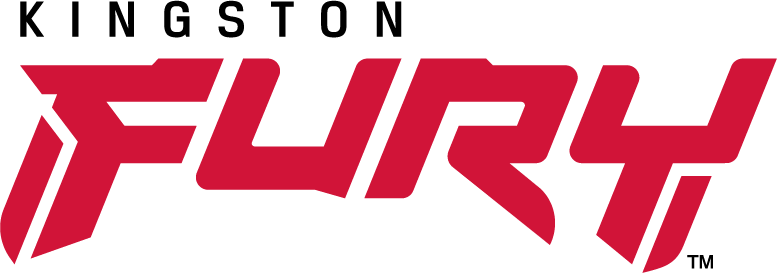 Oceňovaný SSD disk Kingston FURY bude nově k dostání i s větším chladičem SSD Kingston FURY Renegade: Špičkový výkon s rozhraním PCIe Gen 4×4 NVMeVhodný pro PlayStation 5, herní aplikace a intenzivní provoz Praha, Česká republika – 14. listopad 2022 – Společnost Kingston FURY, herní divize společnosti Kingston Technology Company, světového lídra v oblasti paměťových produktů a technologických řešení, dnes oznámila uvedení SSD disku Kingston FURY Renegade s chladičem. Jedná se o druhou generaci jejího PCIe 4.0 NVMe M.2 SSD disku pro hráče konzolových a počítačových her. SSD disk Kingston FURY Renegade s chladičem umožňuje lepší udržování přijatelné teploty i při maximálních rychlostech a zároveň poskytuje špičkový výkon při vysokých kapacitách s využitím nejnovějšího PCIe řadiče Gen 4×4.Díky maximálnímu využití dostupné šířky pásma sběrnice PCIe 4.0 dosahují SSD disky Kingston FURY Renegade rychlostí při čtení/zápisu1 až 7.300/7.000 MB/s a výkonu až 1 000 000 IOPS1, abyste si mohli naplno vychutnat mimořádné herní zážitky. Optimalizace disků umožnila zkrátit dobu načítání her a aplikací, usnadnit streamování a zvýšit celkovou rychlost odezvy systému. K dispozici jsou vysoké kapacity až 4 TB2, což bohatě postačí i pro velmi rozsáhlou sbírku oblíbených her nebo další multimediální zábavu. SSD disky Kingston FURY Renegade jsou nyní nabízeny ve dvou variantách, které mají stejnou impozantní rychlost a obrovskou kapacitou:SSD Kingston FURY Renegade má nízkoprofilový hliníkový chladič (rozptylovač tepla s grafenovou vrstvou), který udržuje disk chladný i při velké zátěži a zajišťuje vynikající výkon i při instalaci do těch nejmenších míst u herních počítačů a notebooků.SSD Kingston FURY Renegade s velkým chladičem má estetický vzhled a ještě lepší rozptyl nežádoucího tepla, takže i když to při hraní rozpálíte naplno, vaše konzole PS5 zůstane v klidu.„Konstrukce SSD disku Kingston FURY Renegade posouvá hranice využití technologie PCIe Gen4 a poskytuje uživatelům vysoce výkonné velkokapacitní úložiště, které skvěle doplňuje nejnovější modely CPU a GPU,“ řekl Liny Cheliyan, obchodní manažer společnosti Kingston pro prodej flash a SSD produktů v regionu EMEA. „Díky nové variantě disku s větším chladičem mohou uživatelé splnit stále vyšší nároky budoucích herních platforem s dostatečnou rychlostí a tepelnou stabilitou.“Rodina SSD disků Kingston FURY Renegade je v současné době k dispozici v kapacitách 500 GB, 1 TB, 2 TB a 4 TB. Disky Kingston FURY Renegade mají omezenou pětiletou záruku a bezplatnou technickou podporu. Více informací najdete na kingston.com.Vlastnosti a parametry PCIe 4.0 NVMe M.2 SSD disků Kingston FURY Renegade s chladičem:Vyšší výkon díky technologii PCIe 4.0 NVMe: Získejte převahu díky špičkové rychlosti rozhraní PCIe 4.0 ×4 při čtení/zápisu až 7.300/7.000 MB/s1 a výkonu až 1.000.000.IOPS1. Více prostoru pro hraní a zábavu: Mějte vždy po ruce všechny nejnovější herní tituly a stažený obsah. Užijte si výkon s vysokou kapacitou až 4 TB2 pro uložení vašich oblíbených her a médií.PS5 Ready™: Úložiště, které mění pravidla hry, je navrženo tak, aby maximalizovalo vaše herní zážitky. Nová verze s integrovaným hliníkovým chladičem umožňuje lepší rozptyl tepla pro chlazení disku a udržení špičkového výkonu.Formát: M.2 2280Rozhraní: PCIe 4.0 NVMeKapacity2: 500 GB, 1 TB, 2 TB, 4 TB Řadič: Phison E18NAND: 3D TLC Sekvenční čtení/zápis:500GB – 7.300/3.900 MB/s1TB – 7.300/6.000 MB/s2TB – 7.300/7.000 MB/s4TB – 7.300/7.000 MB/sNáhodné čtení/zápis 4K1:		500 GB – až 450.000/900.000 IOPS1 TB – až 900.000/1.000.000 IOPS2 TB – až 1.000.000/1.000.000 IOPS4 TB – až 1.000.000/1.000.000 IOPSCelkový možný počet zapsaných bytů (Total Bytes Written)3: 500GB – 500 TBW1TB – 1.0 PBW2TB – 2.0 PBW4TB – 4.0 PBWSpotřeba: : 		500 GB – V klidu: 5 mW / Průměr: 0,34 W / Čtení: 2,7 W (max.) / Zápis: 4,1 W (max.)1 TB – V klidu: 5 mW / Průměr: 0,33 W / Čtení: 2,8 W (max.) / Zápis: 6,3 W (max.)2 TB – V klidu: 5 mW / Průměr: 0,36 W / Čtení: 2,8 W (max.) / Zápis: 9,9 W (max.)4 TB – V klidu: 5 mW / Průměr: 0,36 W / Čtení: 2,7 W (max.) / Zápis: 10,2 W (max.)Skladovací teplota: −40 – 85 °CProvozní teplota: 0 – 70 °CRozměry:Heat spreader:500 GB až 1 TB – 80 × 22 × 2.21 mm2 TB až 4 TB – 80 × 22 × 3.5 mmHeatsink:80 × 23.67 × 10.5 mmHmotnost:Heat spreader:500 GB až 1 TB – 7 g2 TB až 4 TB – 9.7 gHeatsink:500 GB až 1TB – 32.1 g2  TB až 4 TB - 34.9 gOdolnost proti vibracím za provozu: 2,17 G peak (7 – 800 Hz)Odolnost proti vibracím mimo provoz: 20 G peak (20 – 1000 Hz)Střední doba mezi poruchami (MTBF): 1.800.000 hodinZáruka/podpora4: Omezená 5letá záruka s bezplatnou technickou podporouTento SSD je navržen pro použití ve stolních počítačích, noteboocích a je také kompatibilní s herní konzolí PS5. Není určen pro servery.1 Neoptimalizovaný výkon s použitím základní desky s rozhraním PCIe 4.0. Rychlost se může lišit v závislosti na hostitelském hardwaru, softwaru a použití.2 Část kapacity uvedené na flash paměťovém zařízení se používá pro formátování a další funkce a není proto k dispozici pro ukládání dat. Skutečná dostupná kapacita pro ukládání dat je tedy menší, než jaká je uvedena na produktech. Další informace najdete v příručce Kingston Flash Memory Guide na kingston.com/flashguide.3 Celkový možný počet zapsaných bytů (TBW) je odvozen podle testovací metody JEDEC Client Workload (JESD219A).4 Omezená záruka na 5 roky nebo „procento opotřebení“, které lze zjistit pomocí aplikace Kingston SSD Manager (Kingston.com/SSDManager). U NVMe SSD disků bude mít nový nepoužitý produkt Procento opotřebení s hodnotou 0, zatímco produkt, který dosáhl limitu záruky, bude mít Procento opotřebení s hodnotou větší nebo rovnou 100. Podrobnosti najdete na Kingston.com/wa.Více informací na kingston.com.Informace o společnosti Kingston můžete najít zde: YouTube 	InstagramFacebook 	LinkedInTwitter 		Kingston Is With YouO společnosti Kingston Digital Europe Co LLP.Kingston Digital Europe Co LLP a Kingston Technology Company, Inc., jsou součástí stejné korporátní skupiny („Kingston“). Kingston je největší světový nezávislý výrobce paměťových produktů. Pomáhá nalézt řešení používaná v běžném životě k práci i zábavě od notebooků a stolních počítačů přes velká data až po zařízení využívající IoT v chytrých či nositelných zařízeních, v prototypování a výrobě na míru. Největší světoví výrobci počítačové techniky a poskytovatelé cloudových služeb se ve svém vývoji spoléhají na Kingston. Naše zaujetí pro věc posouvá technologie, které nás provázejí každý den. Nevyrábíme jenom produkty, ale pomáháme naplnit očekávání našich zákazníků a vytváříme řešení, která dokážou něco změnit k lepšímu. Kingston je s vámi – Kingston Is With You – a víc o nás najdete na Kingston.com.Redakční poznámka: Pokud máte zájem o další informace, testovací produkty nebo rozhovory s vedoucími pracovníky, kontaktujte prosím Debbie Fowler, Kingston Technology Europe Co LLP, Kingston Court, Brooklands Close, Sunbury-on-Thames, TW16 7EP. Obrázky pro média je možné najít na stránce Kingston zde.  ###  
Kingston a logo Kingston jsou registrované ochranné známky Kingston Technology Corporation. IronKey je registrovaná ochranná známka společnosti Kingston Digital, Inc. Všechna práva vyhrazena. Všechny ochranné známky jsou majetkem příslušných vlastníků. Kontakty pro média:  Debbie Fowler
Kingston Technology Europe Co LLP+44-777 569 5576  Dfowler@kingston.euPetr BílekTaktiq Communications s.r.o. +420-774 156 427petr.bilek@taktiq.comSSD disk Kingston FURY Renegade s chladičemSSD disk Kingston FURY Renegade s chladičemOznačeníKapacitaSFYRSK/500G500GB Kingston FURY Renegade SSD s chladičemSFYRSK/1000G1TB Kingston FURY Renegade SSD s chladičemSFYRDK/2000G2TB SSD disk Kingston FURY Renegade s chladičemSFYRDK/4000G4TB Kingston FURY Renegade SSD s chladičem